Durg girls college 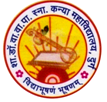   dk;kZy; izkpk;Z] 'kkldh; MkW-ok-ok-ikV.kdj dU;k LukrdksRrj egkfo|ky;]dsUnzh; fo|ky; ds ikl] tsyjksM nqxZ  ¼N-x-½iwoZ uke&'kkldh; dU;k egkfo|ky;]nqxZ ¼N-x-½ Qksu 0788&2323773 Email- govtgirlspgcollege@gmail.com             	Website: www.govtgirlspgcollegedurg.comCollege Code : 1602nqxZ] fnukad % 09-12-2019dk;Z'kkyk ^iks"kd vkgkj* cus Lojkstxkj 'kkldh; MkW- ok- ok- ikV.kdj dU;k LukrdksRrj egkfo|ky; ds LukrdksRrj x`gfoKku foHkkx esa 5 fnolh; ^iks"kd vkgkj cus Lojkstxkj* dk;Z'kkyk dk vk;kstu fd;k x;kA efgyk ,oa cky fodkl ea=ky; Hkkjr ljdkj ds [kk| ,oa iks"k.k cksMZ jk;iqj ,oa egkfo|ky; ds dkS'ky fodkl dsUnz ds rRok/kku esa vk;ksftr bl dk;Z'kkyk esa [kk| ,oa iks"k.k cksMZ jk;iqj ds euh"k ;kno ,oa psru iVsy us Nk=kvksa dks Lojkstxkj ds fy, ^iks"kd vkgkj* ds fofHkUu mRiknksa dks cukus dh fof/k rFkk ekWdsZfVax ds fy, izf'k{k.k fn;kAizHkkjh izk/;kid MkW- cchrk nqcs us crk;k fd igys fnu Nk=kvksa dks ikSf"Vd vkgkj ds egRo rFkk muds izdkj vkSj iks"kd rRoksa ds fo"k; esa tkudkjh nh x;hA izf'k{kd euh"k ;kno us fofHkUu izdkj ds Qy & lfCt;ksa rFkk vukt ls iks"kd [kk| inkFkZ rFkk O;atu cukus dh fof/k crykbZA vkgkj rkfydk ds ek/;e esa 'kjhj dks vko';d iks"kd rRoksa ds vk/kkj ij fofHkUu izdkj dh [kk| lkefxz;ksa dh jslhih  crykbZ x;hA fo'ks"k dj efgykvksa ds fy, mi;ksxh rFkk ikSf"Vd O;atuksa dh fof/k;ka cukdj fn[kkbZ x;h rFkk Nk=kvksa ls mUgsa izk;ksfxd rkSj ij cuok;k x;kA ikSf"Vd cQhZ] fry ds yM~Mw] cQhZ] xksan] xqM+ ls cus O;atuA xHkZorh efgykvksa ds iks"k.k ds vuqlkj [kk| lkefxz;k¡ rFkk  ,usfed ckfydkvksa ,oa efgykvksa ds fy, fo'ks"k izdkj dh [kk| lkexzh ls fufeZr O;atu crk, x,A dk;Z'kkyk esa O;atu cukus ds lkFk gh LoPNrk ,oa larqfyr vkgkj ds egRo dks Hkh js[kkafdr fd;k x;kA Lojkstxkj ds fy, fofHkUu izdkj ds 'kjcr] tSe tsyh] vkpkj] pVuh ,oa eqjCcs Hkh cukuk Nk=kvksa us lh[kkA izf'k{kd euh"k ;kno us iSfdax djus dk Hkh rjhdk fl[kk;k ftlls cuh gqbZ oLrq vkd"kZd Lo:i ys ysrh gSA  MkW- cchrk nqcs us Nk=kvksa dks fofHkUu ekdsZfVax ds fVIl fn, rFkk _.k lgk;rk laca/kh 'kklu dh ;kstukvksa dh tkudkjh Hkh nhA dk;Z'kkyk ds lekiu fnol ij Nk=kvksa ds }kjk cukbZ x;h lkefxz;ksa dk izn'kZu ,oa foØ; fd;k x;kA bl volj ij egkfo|ky; ds izkpk;Z MkW- lq'khy pUnz frokjh us lHkh izfrHkkxh Nk=kvksa dks izek.ki= forjhr fd, rFkk Lojkstxkj ds fy, iks"k.k vkgkj dk egRo cryk;kA mUgksusa dgk fd [kk| ,oa iks"k.k cksMZ ,oa m|ksx ,oa O;kikj dsUnz ds lg;ksx ls yxkrkj bl rjg ds izf'k{k.k dk;ZØeksa ls Nk=k,¡ ykHkkfUor gks jgh gSA var esa MkW- cchrk nqcs us vkHkkj O;Dr fd;kA lekpkj ds :i esa izdk'ku gsrq fuosfnrA  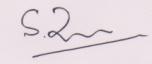 ¼MkW0 lq'khy pUnz frokjh½izkpk;Z'kkl0 MkW0 ok0 ok0 ikV.kdj dU;k LukrdksRrj egkfo|ky;] nqxZ ¼N0x0½'kkldh; MkW-ok-ok-ikV.kdj dU;k LukrdksRrj egkfo|ky;] nqxZ  ¼N-x-½dk;Z'kkyk ^iks"kd vkgkj* cus Lojkstxkj 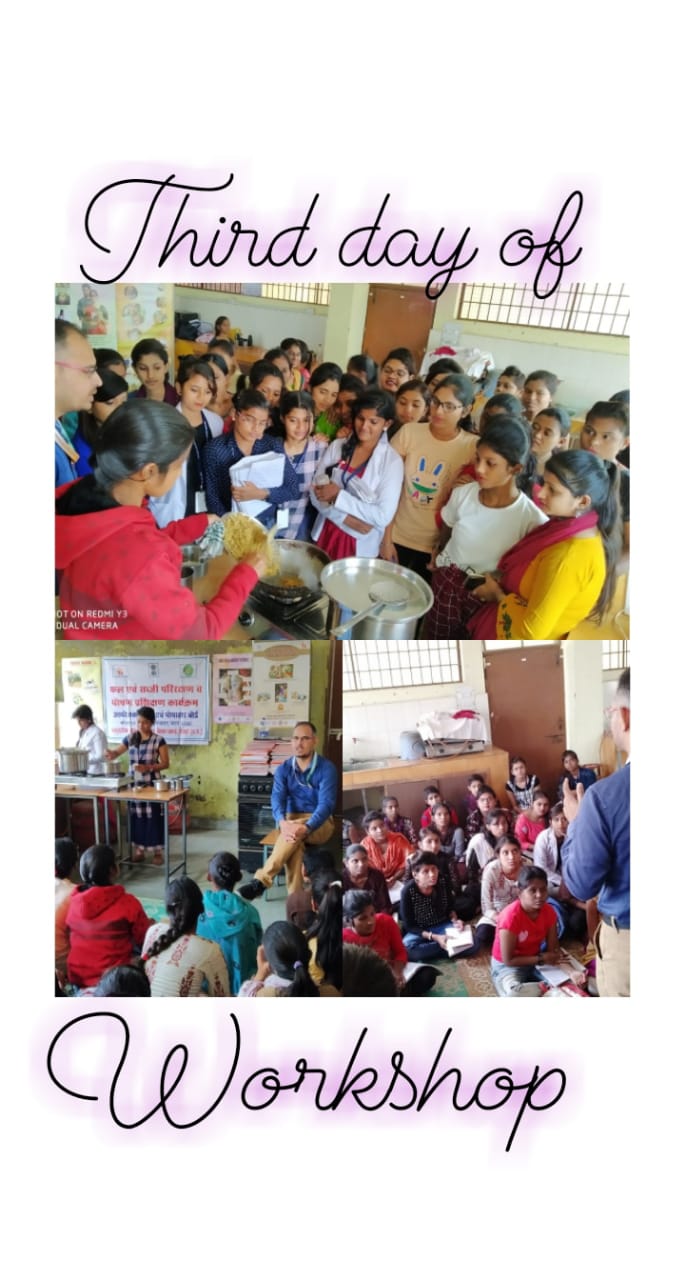 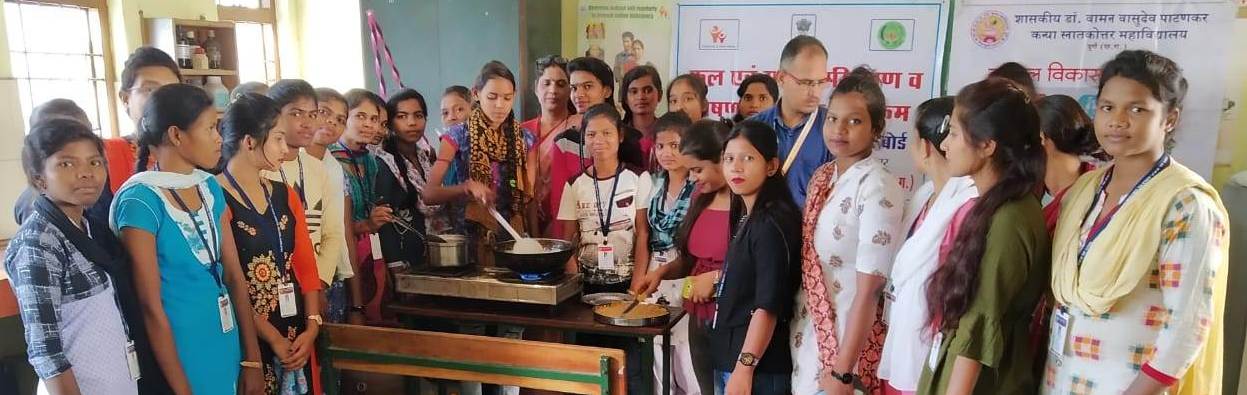 